АМАНАКСКИЕ                                             Распространяется    бесплатноВЕСТИ28 июня  2018г                                                                                                                                                              №46(257) ОФИЦИАЛЬНОИнформационный вестник Собрания представителей сельского поселения Старый Аманак муниципального района Похвистневский Самарской областиАдминистрации сельского поселения Старый Аманак муниципального района ПохвистневскийПРЕСС-РЕЛИЗ                                                                                                                       21.06.2018 г.Кадастровая палата Самарской области расширяет географию предоставления консультационных услугУ жителей региона появилась возможность обратиться в любой удобный офис учреждения для качественного оформления документов, необходимых для проведения сделок с недвижимостью.	Напомним, что новые полномочия по оказанию информационных, справочных, аналитических и консультационных услуг, включая помощь по составлению договоров, Кадастровая палата начала реализовывать с прошлого года. До недавнего времени такие услуги гражданам оказывали специалисты только в Самаре и Тольятти. Теперь география консультаций расширена и помощь с подготовкой договоров готовы оказать во всех территориальных отделениях филиала ФГБУ «ФКП Росреестра» по Самарской области. Это означает, что гораздо больше людей смогут воспользоваться услугами квалифицированных специалистов и грамотно подойти к оформлению имущественных сделок, когда на кону объекты недвижимости, стоимостью в несколько миллионов рублей. Ведь неправильно подготовленный договор может стать причиной судебных тяжб, в результате может быть потеряно время, деньги или та самая недвижимость, сделка по которой будет оспариваться. Надо отметить, что спрос у населения на новые функции Кадастровой палаты достаточно высок  и в дальнейшем будет активно расти, прогнозируют специалисты, так как к этой работе подключаются сотрудники отделений Кадастровой палаты во всех муниципалитетах губернии. Ярослав Логунов, заместитель директора филиала ФГБУ «ФКП Росреестра» по Самарской области:«Наши специалисты во всех муниципалитетах готовы оказать квалифицированную помощь в подготовке документов, ведь они,  как никто другой, обладают опытом работы в сфере кадастровых отношений и знаниями нормативно-правовой базы. Кроме того, в отличие от частных организаций, Кадастровая палата – государственное учреждение, а значит, может гарантировать защиту от мошенничества, возможного при обращении к «недобросовестным частникам».Более подробную информацию можно узнать:- по телефону 8(846) 277-74-78;- на сайте Кадастровой палаты Самарской области www.kadastr.ru в разделе «Деятельность»;- направить интересующие вопросы на адрес электронной почты: filial@63.kadastr.ruЗавтра была война…В целях сохранения и увековечивания памяти о мужестве и героизме народа, проявленных в годы Великой Отечественной войны, воспитания у подрастающего поколения чувства патриотизма и гордости за великий подвиг в борьбе с фашизмом, в г. Похвистнево сотрудники органов внутренних дел присоединились к общероссийской социальной акции «Завтра была война», приуроченной ко Дню памяти и скорби.Вечером 21 июня сотрудники МО МВД России «Похвистневский» и. о. заместителя начальника (по ООП) подполковник полиции Андрей Каргина, и и. о. помощника начальника отдела МВД России (по РЛС) – начальника отделения (ОРЛС) младший лейтенант полиции Дмитрий Семёнов, а также Ветеран МВД – член Общественного совета Галина Грищенко возложили цветы к мемориалу погибшим воинам. «Подвиг советских людей, погибших во время Великой Отечественной войны неоценим. Они навсегда останутся в сердцах родных, близких и всего народа постсоветского пространства. Ценой миллионов жизней своих сынов и дочерей страна смогла противостоять фашистским захватчикам и обеспечить мирное небо над головой будущему поколению.»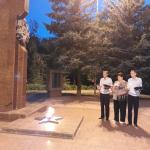 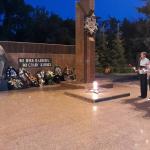 С помощью электронных средств сотрудники МО МВД России «Похвистневский» имеют доступ входа в Автоматизированное рабочее место (АРМ) центра обслуживания, в котором регистрируют, подтверждают, восстанавливают или удаляют учётную запись физического лица. А также имеют возможность восстановления паролей.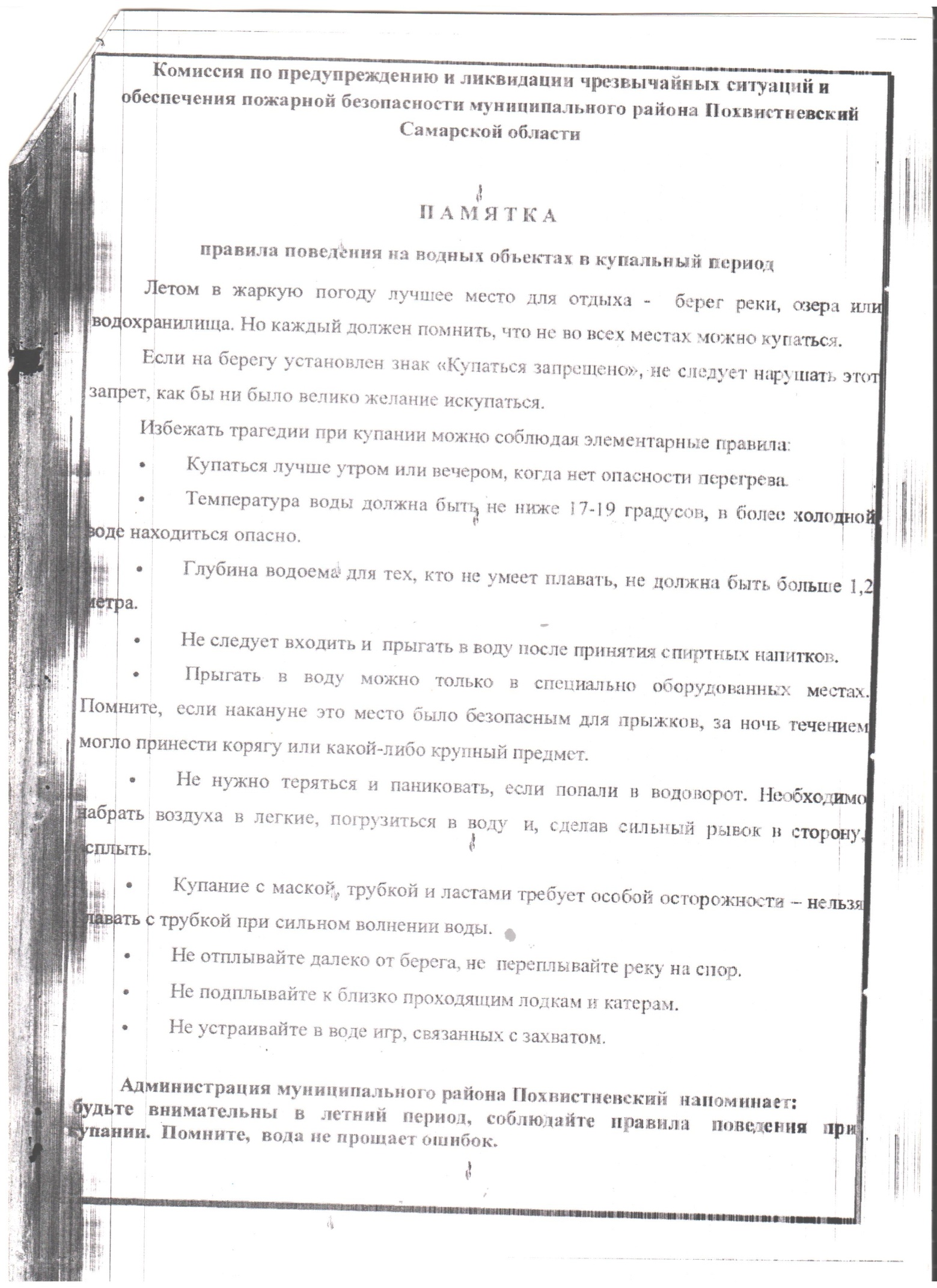 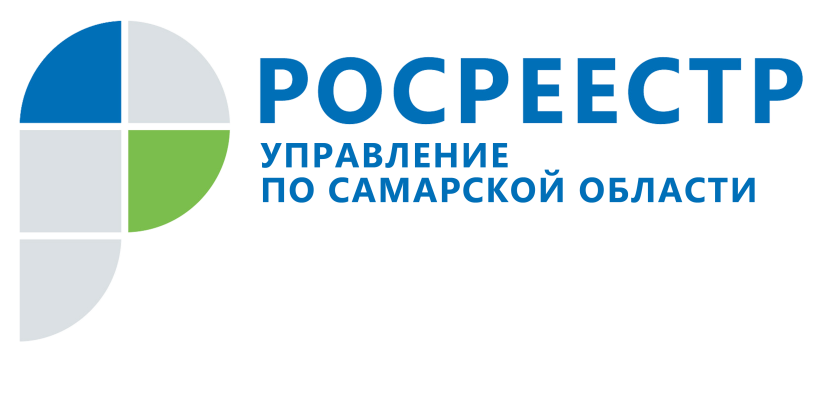                                                                                                                                                                                                         ПРЕСС-РЕЛИЗ22 июняО регистрации недвижимости для молодежиВ преддверии Дня молодежи Управление Росреестра по Самарской области традиционно провело прямую линию для людей до 35 лет.  На вопросы о регистрации недвижимости жителям Самарской области ответил заместитель начальника отдела правового обеспечения Константин Минин. - Подал заявление о регистрации прав, но мне не выдали свидетельство, а дали только выписку. Почему?- С 2015 года свидетельство о регистрации права не выдается. Подтверждением наличия зарегистрированного права собственности является исключительно сама запись в Едином государственном реестре недвижимости, а документом, подтверждающим проведенную регистрацию, является выписка из него. - Купила квартиру в новом многоквартирном доме. Территорию возле дома не обустраивают. Застройщик говорит, что это его территория, но это же общее имущество жильцов? Как нам ее оформить? - Прилегающая территория, которую Вы описываете, не является общим имуществом собственников многоквартирного дома. По вопросу отсутствия благоустройства необходимо обратиться в управляющую компанию либо в администрацию района. Но сначала необходимо выяснить вид разрешенного использования этого земельного участка. Если он предназначен под благоустройство территории, а по факту благоустройства нет, то это предмет для проверки муниципального земельного контроля. Но если вид разрешенного использования – под застройку, то здесь на законном основании может появиться еще один дом. - Можно ли получить участок для дачи бесплатно? - Согласно Земельному кодексу Российской Федерации, на сегодня действует общий принцип платности предоставления земельного участка, через торги.  Основания бесплатного предоставления земельных участков, в том числе и дачных, для отдельных категорий граждан определены в законе Самарской области №94-ГД. Закон можно почитать в интернете и посмотреть, подпадаете ли Вы под его действие либо получить консультацию на личном приеме в Управлении Росреестра по Самарской области у начальника отдела правового обеспечения. - Сдала документы на регистрацию права в МФЦ. Через сколько мне зарегистрируют недвижимость?- Непосредственно регистрация права осуществляется Управлением Росреестра за 5 рабочих дней. - Мне нужно зарегистрировать квартиру, которую купил в Москве. Но живу я в Самаре. Могу ли я это сделать через Интернет?- На сегодня можно подать документы по так называемому экстерриториальному принципу – то есть вне зависимости от места нахождения объекта недвижимости. В том числе Вы можете подать документы в электронном виде через сайт Росреестра, и в этом случае размер государственной пошлины будет на 30% меньше. Срок регистрации составит пять рабочих дней. При подаче документов в электронном виде потребуется электронная цифровая подпись. Организации, уполномоченные выдавать такие подписи, опубликованы на сайте Росреестра. Контакты для СМИ: Ольга Никитина, помощник руководителя Управления Росреестра(846) 33-22-555, 8 927 690 73 51, pr.samara@mail.ru         АДМИНИСТРАЦИЯ                                            СЕЛЬСКОГО ПОСЕЛЕНИЯ          СТАРЫЙ АМАНАК   МУНИЦИПАЛЬНОГО РАЙОНА            ПОХВИСТНЕВСКИЙ        САМАРСКОЙ ОБЛАСТИ           П О С Т А Н О В Л Е Н И Е                  28.06.2018г. № 70  	«О подготовке проекта Решения Собрания представителей сельского поселения Старый Аманак муниципального района Похвистневский Самарской области                       «О внесении изменений в правила землепользования и застройки сельского  поселения Старый Аманак муниципального района Похвистневский Самарской области»В соответствии со ст.33 Градостроительного кодекса Российской Федерации, статьей 46 Федерального закона от 06.10.2003№131-ФЗ «Об общих принципах организации местного самоуправления в Российской Федерации», Уставом сельского поселения Старый Аманак и с учетом Заключения комиссии по подготовке проекта Правил землепользования и застройки от 06.06.2018г. № 2 «О внесении изменений  в Правила землепользования и застройки сельского поселения Старый Аманак муниципального района Похвистневский Самарской области», Администрация сельского поселения Старый Аманак муниципального района ПохвистневскийПОСТАНОВЛЯЕТ: 1. Подготовить проект о внесении изменений в Правила землепользования и застройки сельского  поселения Старый Аманак муниципального района Похвистневский Самарской области.2. Утвердить порядок и сроки проведения работ по подготовке проекта о внесении изменений в Правила согласно приложению (прилагается).3. Предложения заинтересованных лиц по подготовке проекта о внесении изменений в Правила направлять в комиссию по подготовке проекта Правил землепользования и застройки  сельского  поселения Старый Аманак муниципального района Похвистневский Самарской области, расположенной по адресу: 446472, Самарская область, Похвистневский район, с. Старый Аманак,  ул. Центральная, 37а.4. Направить копию настоящего Постановления в комиссию по подготовке проекта Правил землепользования и застройки сельского  поселения Старый Аманак муниципального района Похвистневский Самарской области.5. Опубликовать данное Постановление в газете «Аманакские вести»  и разместить на официальном сайте поселения в сети Интернет.6. Контроль за исполнением настоящего постановления оставляю за собой.                                                                            Глава поселения  Старый Аманак                                                        В.П.ФадеевПриложение  1к постановлению Администрациисельского поселения   Старый Аманак муниципального района  Похвистневский  Самарской областиот 28.06.2018г. № 70Порядок и сроки проведения работ по подготовке проекта о внесении изменений в Правила землепользования и застройки сельского поселения   Старый Аманак муниципального района Похвистневский Самарской областиПриложение  2к постановлению Администрациисельского поселения Старый Аманакмуниципального района  Похвистневский Самарской областиот 28.06.2018г. № 70Порядок направления заинтересованными лицами предложений по подготовке проекта о внесении изменений в Правила землепользования и застройки сельского поселения Старый Аманак муниципального района Похвистневский Самарской областиЗаинтересованные физические и юридические лица вправе направлять в Комиссию по подготовке проекта правил землепользования и застройки сельского поселения Старый Аманак муниципального района Похвистневский Самарской области (далее также – Комиссия) предложения по подготовке проекта решения Собрания представителей сельского поселения  Старый Аманак муниципального района Похвистневский Самарской области «О внесении изменений в Правила землепользования и застройки сельского поселения  Старый Аманак муниципального района Похвистневский Самарской области» (далее также – проект о внесении изменений в Правила). Предложения в письменной форме могут быть представлены лично или направлены почтой по адресу: 446472, Самарская область, Похвистневский район,  с. Старый Аманак, ул. Центральная, д.37а.Срок подачи жителями поселения и иными заинтересованными лицами замечаний и предложений по вопросам публичных слушаний исчисляется со дня начала проведения публичных слушаний и прекращается за семь дней до окончания срока проведения публичных слушаний.Предложения заинтересованных лиц могут содержать любые материалы на бумажных или электронных носителях в объемах, необходимых и достаточных  для рассмотрения предложений по существу.Полученные материалы возврату не подлежат.Комиссия рассматривает поступившие предложения заинтересованных лиц и направляет их в Администрацию сельского поселения Старый Аманак муниципального района Похвистневский Самарской области.По результатам рассмотрения предложений Комиссия направляет заявителям мотивированный ответ в письменной форме в срок не позднее 10 (десяти) дней со дня получения предложения.            АДМИНИСТРАЦИЯ                                            СЕЛЬСКОГО ПОСЕЛЕНИЯ          СТАРЫЙ АМАНАК    МУНИЦИПАЛЬНОГО РАЙОНА            ПОХВИСТНЕВСКИЙ        САМАРСКОЙ ОБЛАСТИПОСТАНОВЛЕНИЕ           28.06.2018 г. № 70аО подготовке проекта о внесении изменений  в Генеральный  план сельского поселения Старый Аманак  муниципального района Похвистневский Самарской области 
            В целях обеспечения комплексного развития территории, в соответствии с Федеральным законом от 06.10.2003 № 131-ФЗ  «Об общих принципах организации местного самоуправления в Российской Федерации»,  со статьями 24,25,28  Градостроительного кодекса Российской Федерации, руководствуясь Уставом сельского поселения Старый Аманак, Администрация сельского поселения Старый Аманак муниципального района Похвистневский  Самарской области                                             ПОСТАНОВЛЯЕТ: 

          1. Приступить к подготовке проекта о внесении изменений в Генеральный  план  сельского поселения Старый Аманак муниципального района Похвистневский Самарской области. 2. Утвердить порядок и сроки проведения работ по подготовке проекта  о внесении изменений в Генеральный план сельского поселения Старый Аманак муниципального района Похвистневский Самарской области, согласно Приложению 1.          3. Утвердить порядок направления заинтересованными лицами предложений по подготовке проекта о внесении изменений в Генеральный план сельского поселения Старый Аманак муниципального района Похвистневский Самарской области, согласно Приложению 2.          4. Опубликовать настоящее Постановление в газете «Аманакские вести»и разместить на официальном сайте поселения в сети «Интернет».          5.  Контроль за исполнением настоящего Постановления оставляю за собой. 
          6. Настоящее постановление вступает в силу со дня его подписания.

                    Глава  поселения Старый Аманак                                                   В.П.Фадеев                                                                  Приложение  1к постановлению Администрациисельского поселения   Старый Аманак муниципального района  Похвистневский  Самарской областиот 28 июня 2018 года № Порядок и сроки проведения работ по подготовке проекта о внесении изменений в Генеральный план  сельского поселения   Старый Аманак муниципального района Похвистневский Самарской области                                                                                                                         Приложение 2к постановлению Администрациисельского поселения Старый Аманакмуниципального района  Похвистневский Самарской области  от 26 июня 2018 года № 70аПорядок направления заинтересованными лицами предложений по подготовке проекта о внесении изменений                                      в Генеральный план сельского поселения Старый Аманак муниципального района Похвистневский Самарской областиЗаинтересованные физические и юридические лица вправе направлять в Администрацию сельского поселения Старый Аманак муниципального района  Похвистневский  Самарской области (далее также – Администрация)  свои предложения и замечания, касающиеся проекта Генерального плана. Предложения в письменной форме могут быть представлены лично или направлены почтой по адресу: Самарская область, Похвистневский  район, с.Старый Аманак, ул. Центральная, 37а.Рассмотрению  подлежат любые предложения заинтересованных лиц, касающиеся вопросов подготовки проекта о внесении изменений в Генеральный план, направленные в течение 7 (семи) дней со дня опубликования настоящего Постановления.Предложения заинтересованных лиц могут содержать любые материалы на бумажных или электронных носителях в объемах, необходимых и достаточных  для рассмотрения предложений по существу.Полученные материалы возврату не подлежат.Комиссия по проекту правил землепользования и застройки сельского поселения рассматривает поступившие предложения заинтересованных лиц.По результатам рассмотрения предложений Администрация поселения  направляет заявителям мотивированный ответ в письменной форме в срок не позднее 10 (десяти) дней со дня получения предложения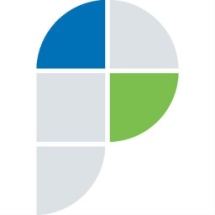 Филиал федерального государственного бюджетного учреждения «Федеральная кадастровая палата Федеральной службы государственной регистрации, кадастра и картографии» по Самарской областиг. Самара, ул. Ленинская, 25а, 1 корп.e-mail: pr_fkp@mail.ru, twitter: @pr_fkp, www.kadastr.ruМО МВД России «Похвистневский»(ул. Советская, 4)Выдача справок о наличии (отсутствии) судимости и (или) факта уголовного преследования; Проведение добровольной государственной дактилоскопической регистрации в Российской Федерации.ОВМ МО МВД России «Похвистневский»(ул. Шевченко, 17А)Выдача/замена паспортов гражданина РФ на территории РФ;Предоставление адресно-справочной информации в адрес физического лица;Регистрация граждан по месту жительства и месту пребывания;Загранпаспорт нового поколенияРЭО МО МВД России «Похвистневский»(ул. Строителей, 1)Регистрация автомобиля (постановка/снятие с учёта);Замена регистрационных знаков;Запись на экзамен;Выдача водительского удостоверения.Государственные услуги предоставляемые Похвистневским отделом полиции№МероприятияИсполнительСроки проведения работ1.Разработка проекта о внесении изменений в Правила землепользования и застройки сельского поселения Старый Аманак муниципального района Похвистневский Самарской области (далее также – проект о внесении изменений в правила)Администрация сельского поселения  Старый Аманак муниципального района  Похвистневский Самарской области (далее – Администрация поселения)Не позднее 2 недель со дня опубликования настоящего Постановления2.Регистрация и рассмотрение предложений заинтересованных лиц по подготовке проекта о внесении изменений в правила, подготовка мотивированных ответов о возможности (невозможности) их учета, направление указанных предложений в Администрацию поселенияКомиссия по подготовке проекта правил землепользования  и застройки сельского поселения Старый Аманак муниципального района Похвистневский Самарской области (далее – Комиссия)Не позднее 10 дней со дня представления предложений заинтересованных лиц в Комиссию3.Рассмотрение разработанного проекта о внесении изменений в правила, внесение предложений и замечаний по проекту, направление проекта правил в Администрацию сельского поселения Старый АманакКомиссияВ срок не позднее 10 дней со дня получения проекта правил4.Проверка проекта о внесении изменений в правила на соответствие требованиям пункта 9 статьи 31 ГрК РФ, принятие решения о направлении проекта на публичные слушания или на доработку Администрация поселенияВ срок не позднее 10 дней со дня получения проекта правил5.Принятие решения о проведении публичных слушанийГлава сельского поселения Старый Аманак муниципального района Похвистневский Самарской области (далее –Глава поселения)Не позднее 10 дней со дня получения проекта6.Опубликование проекта о внесении изменений в правила, решения о проведении публичных слушаний в порядке, установленном для официального опубликования нормативных правовых актов сельского поселения   Старый АманакГлава поселенияНе позднее 10 дней7.Проведение публичных слушаний по проекту о внесении изменений в правила Комиссия60 дней8.Доработка проекта о внесении изменений в правила с учетом результатов публичных слушаний, направление проекта о внесении изменений в правила Главе поселенияКомиссияНе позднее 10 дней со дня получения проекта о внесении изменений в правила9.Принятие решения о направлении проекта о внесении изменений в правила в Собрание представителей сельского поселения  Старый Аманак муниципального района Похвистневский Самарской области (далее – Собрание представителей поселения) или об отклонении соответствующего проекта и направлении его на доработкуГлава поселенияВ течение 10 дней со дня предоставления проекта о внесении изменений в правила10.Опубликование проекта о внесении изменений в правила  после утверждения Собранием поселения в порядке, установленном для официального опубликования нормативных правовых актов сельского поселения  Старый АманакГлава поселенияВ течение 10 дней со дня утверждения проекта изменений в правила№МероприятияИсполнительСроки проведения работ1.Разработка проекта о внесении изменений в Генеральный план сельского поселения Старый Аманак муниципального района Похвистневский Самарской области (далее также – проект о внесении изменений в Генеральный план)Администрация сельского поселения  Старый Аманак муниципального района  Похвистневский Самарской области (далее – Администрация поселения)Не позднее 2 недель со дня опубликования настоящего Постановления2.Регистрация и рассмотрение предложений заинтересованных лиц по подготовке проекта о внесении изменений в Генеральный план, подготовка мотивированных ответов о возможности (невозможности) их учетаКомиссия по подготовке проекта Генерального плана сельского поселения Старый Аманак муниципального района Похвистневский Самарской области (далее – Комиссия)Не позднее 10 дней со дня представления предложений заинтересованных лиц 3.Рассмотрение разработанного проекта о внесении изменений в Генеральный план, внесение предложений и замечаний по проекту Генерального планаКомиссияВ срок не позднее 10 дней со дня получения проекта Генерального плана4.Принятие решения о проведении публичных слушанийГлава поселения Не позднее 10 дней со дня получения проекта Генерального плана5.Опубликование проекта о внесении изменений в Генеральный план, решения о проведении публичных слушаний в порядке, установленном для официального опубликования нормативных правовых актов сельского поселения   Старый АманакГлава поселенияС учетом периодичности выпуска газеты 6.Проведение публичных слушаний по проекту о внесении изменений в Генеральный планАдминистрация поселения30 дней7.Доработка проекта о внесении изменений в Генеральный план  с учетом результатов публичных слушаний, направление проекта о внесении изменений в Генеральный план Главе поселенияКомиссияНе позднее 10 дней со дня получения проекта о внесении изменений в Генеральный план8.С  учетом заключения                             о результатах публичных слушаний принятие решения о направлении проекта о внесении изменений в Генеральный план  в Собрание представителей сельского поселения  Старый Аманак муниципального района Похвистневский Самарской области (далее – Собрание представителей поселения) или об отклонении соответствующего проекта и направлении его на доработкуГлава поселенияВ течение 10 дней со дня предоставления проекта о внесении изменений в Генеральный план9.Опубликование проекта                                      о внесении изменений                                в Генеральный план после утверждения Собранием представителей  поселения                      в порядке, установленном для официального опубликования нормативных правовых актов сельского поселения  Старый АманакГлава поселенияВ течение 10 дней со дня утверждения проекта изменений в Генеральный планУЧРЕДИТЕЛИ: Администрация сельского поселения Старый Аманак муниципального района Похвистневский Самарской области и Собрание представителей сельского поселения Старый Аманак муниципального района Похвистневский Самарской областиИЗДАТЕЛЬ: Администрация сельского поселения Старый Аманак муниципального района Похвистневский Самарской областиАдрес: Самарская область, Похвистневский          Газета составлена и отпечатана                                                                исполняющийрайон, село Старый Аманак, ул. Центральная       в администрации сельского поселения                                             обязанности главного37 а, тел. 8(846-56) 44-5-73                                             Старый Аманак Похвистневский район                                                      редактора                                                                                                            Самарская область. Тираж 100 экз                                         Н.М.Лисицына           